October 12, 2014Finding My Fit:You’re Invited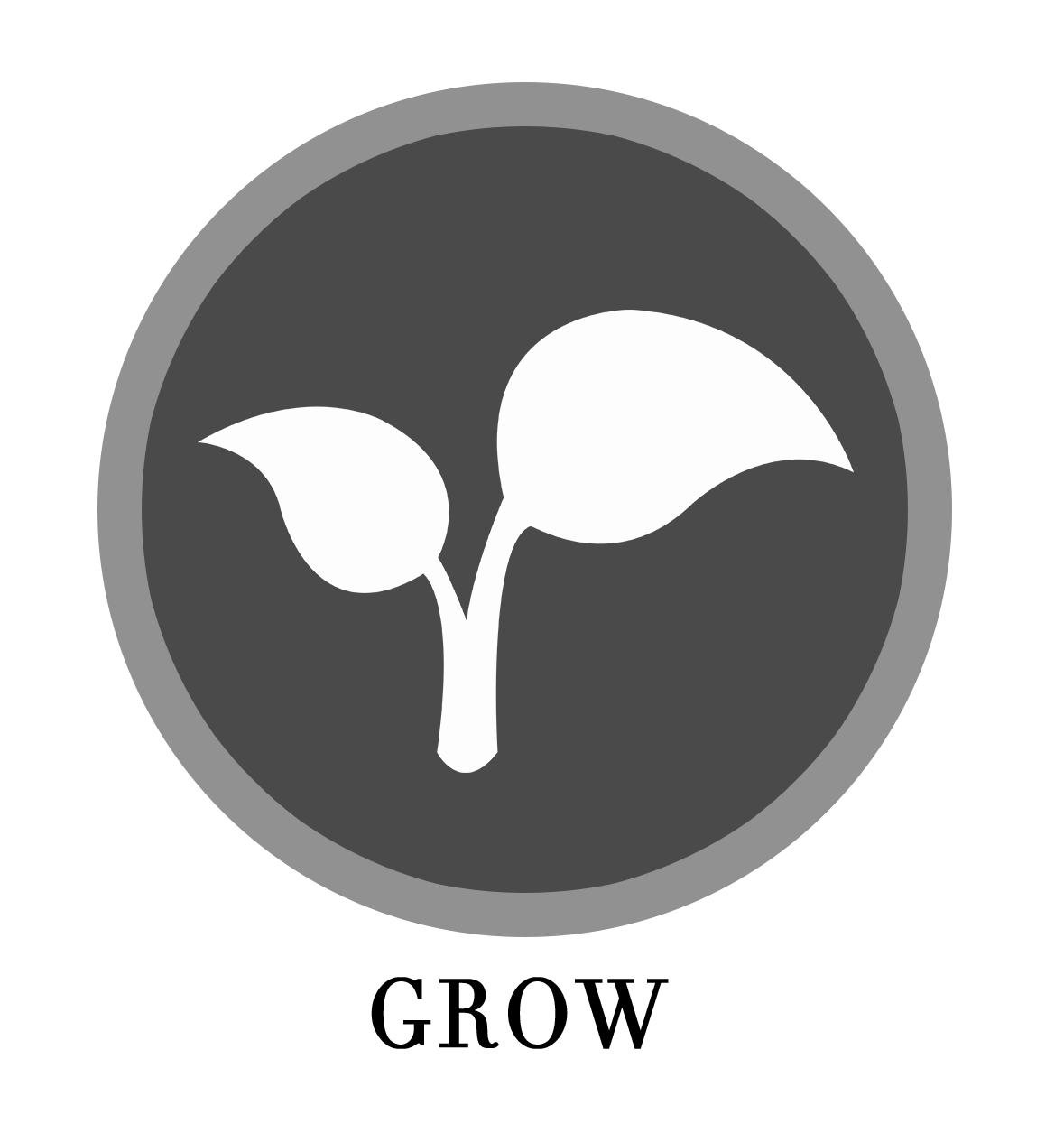 Part 3We _____ with others by gathering throughout the week.________ is…The act or ________ of development________ increaseGrowth is         .Myth:                                    .We are prone to                  .Share-it                        .I'm not my              on my own. “If you want to go to the highest level, you               _______ get there alone.” – John MaxwellGrowth is                    .Acts 2:42-47Growth follows               .Growth follows               .Growth happens                .Growth                    .October 12, 2014Finding My Fit:You’re InvitedPart 3We _____ with others by gathering throughout the week.A. ________ is…1. The act or ________ of development2. ________ increaseB. Growth is         .1. Myth:                                    .2. We are prone to                  .3. Share-it                        .4. I’m not my              on my own. 5. “If you want to go to the highest level, you               _______ get there alone.” – John MaxwellC. Growth is                    .     1. Acts 2:42-47     2. Growth follows               .     3. Growth follows               .     4. Growth happens                .D. Growth                    .October 12, 2014Finding My Fit:You’re InvitedPart 31. We _____ with others by gathering throughout the week.A. ________ is…1. The act or ________ of development2. ________ increaseB. Growth is         .1. Myth:                                    .2. We are prone to                  .3. Share-it                        .4. I’m not my              on my own. 5. “If you want to go to the highest level, you               _______ get there alone.” – John MaxwellC. Growth is                    .     1. Acts 2:42-47     2. Growth follows               .     3. Growth follows               .     4. Growth happens                .D. Growth                    .1. Galatians 6:7-102. We are                  together.3. Growth                          :a. Small Groupsb. Large Groupsc. Care Groupsd. ClassesWhere do I start?Connections Center – in the church foyerGroups Flyerscwcmilton.infellowship.com Call 570.742.8987Where I am growing________________________________________Where I will be growing________________________________________GrowWe grow with others by gathering throughout the week.1. Galatians 6:7-102. We are                  together.3. Growth                          :a. Small Groupsb. Large Groupsc. Care Groupsd. ClassesWhere do I start?Connections Center – in the church foyerGroups Flyerscwcmilton.infellowship.com Call 570.742.8987Where I am growing________________________________________Where I will be growing________________________________________GrowWe grow with others by gathering throughout the week.1. Galatians 6:7-102. We are                  together.3. Growth                          :a. Small Groupsb. Large Groupsc. Care Groupsd. ClassesWhere do I start?Connections Center – in the church foyerGroups Flyerscwcmilton.infellowship.com Call 570.742.8987Where I am growing________________________________________Where I will be growing________________________________________GrowWe grow with others by gathering throughout the week.